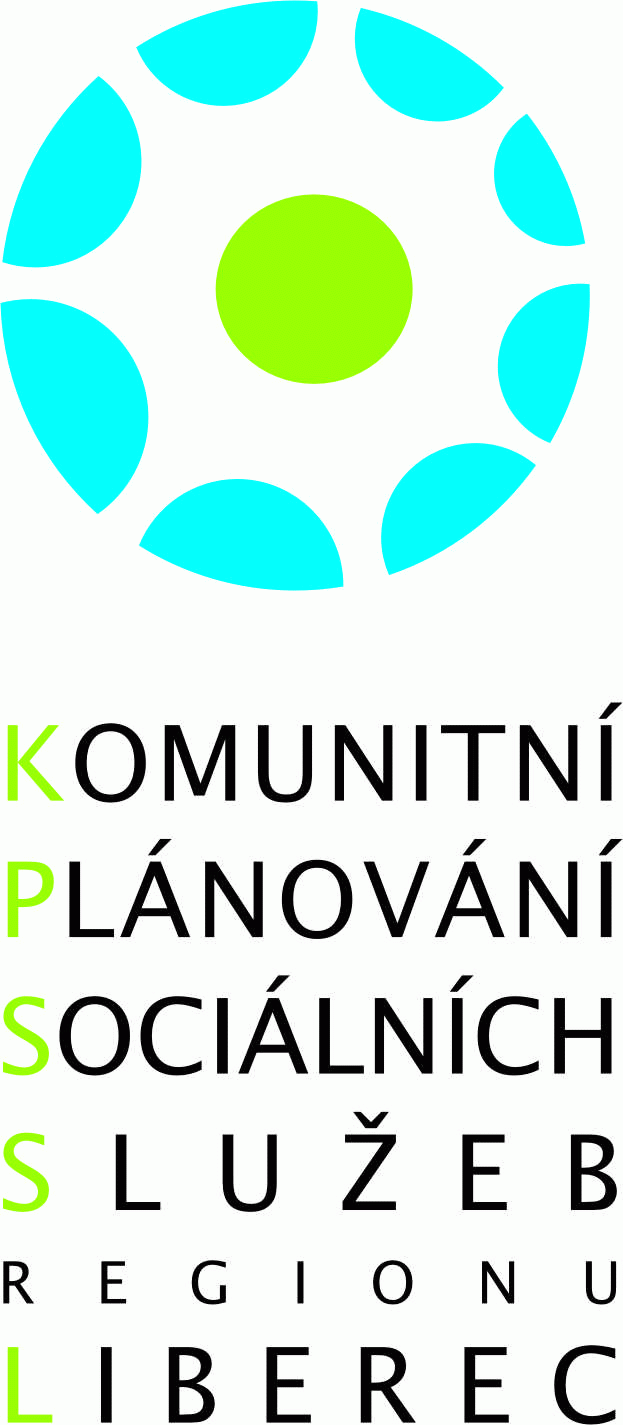 Setkání pracovní skupiny pro seniory – 25.1.2018Přítomni: dle prezenční listiny Program:Zpráva z jednání ŘPS: 30. 11. 17 byl schválen Zastupitelstvem města Liberec komunitní plán na období 2018-2022.ŘPS byla rozšířena o pracovníka KÚ a ÚP. Komunitní plán služeb v sociální oblasti statutárního města Liberec na období let 2018 – 2022 byl schválen Zastupitelstvem města Liberec dne 30. 11. 2017 č. usnesení 322/2017. Byl schválen projekt Kontaktní sociální práce, cílem je aktivní sociální práce terénních pracovníků v přirozeném prostředí (soc. vyloučených lokalitách, ubytovnách, bez přístřeší) a pomoc spjatá se sociálním bydlením. V rámci projektu SML získá 4 terénní pracovníky. Druhý projekt počítá se získáním 5 asistentů prevence kriminality pro městskou policii, cílem projektu je snižování rizikových jevů a zvyšování pocitu bezpečí v sociálně vyloučených lokalitách. V Pravidlech pro poskytování dotací z rozpočtu statutárního města Liberec na podporu financování sociálních služeb poskytovaných na území města Liberec (Pravidla) byly upraveny priority. Jednotlivé registrované sociální služby byly rozděleny do tří skupin: Skupina: § 54 Raná péče, § 57 Azylové domy, § 58 Domy na půl cesty, § 63 Noclehárny, § 65 Sociálně aktivizační služby pro rodiny s dětmi s poruchou autistického spektra.Skupina:Služby sociální prevence + Tísňová péče + Odborné sociální poradenství.Skupina: Služby sociální péče – 8% z celkových nákladůV případě, že celkový součet takto vypočtených dotací připadajících na podané žádosti bude převyšovat/nedosahovat alokovanou částku dotace, budou tyto částky (procenta) dotací dále kráceny/navýšeny příslušným poměrovým koeficientem.       Výše poskytnuté dotace nepřesáhne 500.000 Kč na jednu žádost.Termín podání žádostí:   5. - 19. 3. 2018 Červenec: uzavření smluv Krajský úřad Libereckého kraje, odbor sociálních věcí, oddělení rozvoje a financování sociálních služeb v současné době zpracovává žádosti o dotaci pro poskytovatele sociálních služeb.Během ledna bude aktualizován Akční plán.Dne 21. 2. 2018 je naplánováno Kolegium obcí III. typu.Dne 9. 3. 2018 je naplánováno setkání koordinátorů komunitního plánování.Výzva pro poskytovatele sociálních služeb na zařazení do Základní sítě sociálních služeb na rok 2019 bude vyhlášena na konkrétní služby a lokality – informace budou zveřejněny na https://krajsky-urad.kraj-lbc.cz/.Mapa bez domova – databáze služeb pro lidi v nouzi odkaz: www.mapabezdomova.czInformace z Úřadu práce LiberecV současné době je nejnižší nezaměstnanost – v Liberci  4,3%. Informace od jednotlivých členů skupiny – řešení některých částí v závěrečné zprávě, karty potřeb a sledování jednotlivých činností nemohou být zcela vypovídající.  Zjišťování některých údajů a jejich zaznamenávání se osobně dotýkají některých klientů, jsou neetické a nic do systému nepřináší. Další nárůst administrativy vznikne v květnu díky GDPR.MCU Koloseum ukončilo činnost ve skupině pro seniory a následně bude docházet do PS pro zdravotně znevýhodněné.Děkuji všem členům za účast a přeji pohodové dnyZapsala: Jana Urbanová